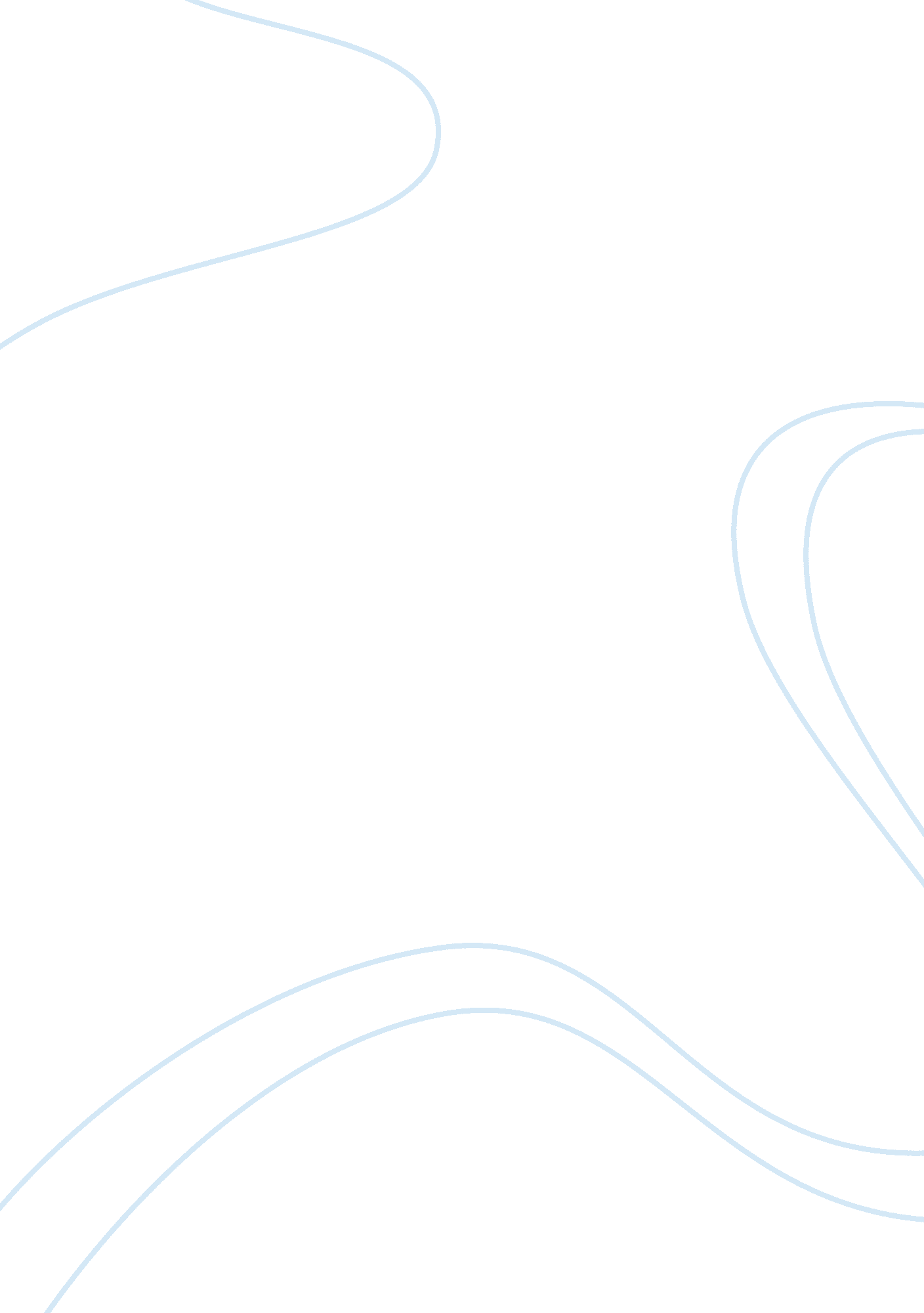 Review of the related literature essay sample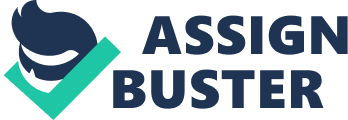 There has always been a trade in scents and by the year 2008 perfume had become a $10 billion industry. Today women have fragrance wardrobes of at least six different perfumes, rather than a single signature perfume, keeping one special perfume for occasion moments. The first real era of perfume was in the 19th century because of the advances in chemistry knowledge, new scents for perfumes were created. But thousands of years ago, people were already had been using perfume oils for their bodies for in small or big amounts dependent on their fashion whims. In early Egypt, Egyptians used perfumed balms for their of religious ceremonies and for pre – love making preparations. And other materials are also use in scenting the place like Myrrh, Frankincense and Other plants such as rose and peppermint. A synthetic perfume product is very expensive and it is very hard to find the ingredients. Perfume is made from about 78% to 95% is made from ethyl alcohol and essential oils. Perfume ingredient can cause health or environmental problems when used or abused in large quantities either it is natural or synthetic. In some perfumes it can cause unwanted reaction to some people, especially people with asthma , Sometimes if the perfume is used in large amount it may cause allergic reactions to the skin. Like the substance ethyl acetate and acetone that is present in most perfumes they are also known for possible breathing problems. Sampaguita 
Sampaguita is a very sweet scented flower and it the scientific name Sampaguita is Jasminum sambac oleaceae. And it grows in a spreading or sprawling shrubs with less than 2 meters tall. is also have colored white, small, star-shaped flowers, and it only reaches to the size 5 to 8 mm long, it doesn’t bear seeds, and it can only be grown by cuttings . and It is very famous for its uses for examples in teas and in religious offerings. sampaguita and jasmine have a similar essential oil.. Sampaguita is the national flower of the Philippines and Indonesia. Essential oils Essential oils are made from the flowers, fruits, leaves, roots, seeds, and bark of many plants. And the oils are created in the green (chlorophyll-bearing) parts of the plant, it is unknown what is The function of an essential oil in a plant; either the essential oil can attract insects for pollination, or to repel harmful insects. And it also unstable to liquids, mostly insoluble in water, but it is freely soluble in alcohol, and vegetable and mineral oils. Essential oils are not oily to the touch. Vodka 
Vodka is a smooth, distilled, odorless, and colorless liquor with an extremely an mild flavor; alcoholic drink; when vodka is first created for medicinal purposes and it is made from potatoes in Russia but today vodka is created in barley or rye or distilled wheat and sold in concentrations of 40 percent alcohol, or 80 proof, and of 50 percent alcohol, or 100 proof. Rose 
Roses are beautiful and they are members of the family Rosacea, the biggest family of flowering plants with 107 genera and 3400 species, roses can grow from shrubs. And it is usually have five sepals with outer floral whorl and five petals in inner floral whorl. And It has lot of uses in our daily lives like: roses can be used in perfume and cosmetics because of its essential oils besides that is can be used for cooking, for decorating and for medicines . it is also known to have calming effects in the mind and body. Roses can be grown in any good, well-drained soil, warm temperatures and the rose grows best when not set among other plants. And it must be sprayed with insect poisons and fungicides. It is okay to use other organic fertilizers, but the preferred fertilizer is Cow manure, and it is not good in growing in sandy soils and clay soil. 